Elongated, stretched, peanut,The peanut is floating,	Floating in a shimmering sea,	An emerald, an emerald island.2, 3 miles long,Small and green,Framed in white,A photo frame, a photo framed island.Rocks, trees,Rustling in the wind,Plants growing taller and taller,A nature gardens, a nature island.Nature, life,Monkeys and birds,Tweeting, howling, trees and rocksA paradise, a paradise island…                   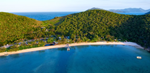 